Witam Wysyłam kolejne propozycje zabaw na ten tydzień dla Julki w ramach zajęć korekcyjno-kompensacyjnych.Czwartek  18.06.2020Temat „Rozwijamy spostrzegawczość”Cele zajęć:ćwiczenia usprawniające sprawność palców i dłonićwiczenia koordynacji wzrokowo-ruchowejrozwijanie sprawności fizycznej.Rysuj po śladzie – ćwiczenie grafomotoryczne.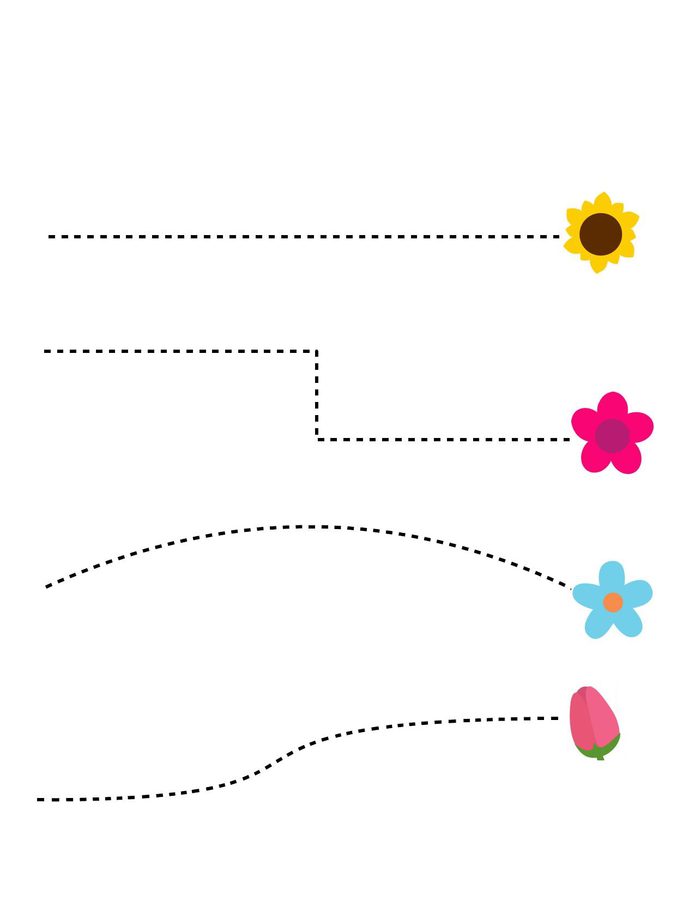 Kolorowanka – rysuj po śladzie, a następnie pokoloruj powstały obrazek.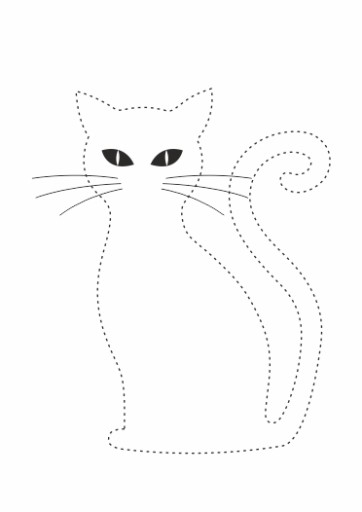 Naśladujemy dźwięki – zabawa ortofoniczna. Zadaniem dziecka jest naśladowanie dźwięków proponowanych przez rodzica, np. kapiąca woda z kranu – kap, kap, kap, dźwięk suszarki do włosów – szszszsz, szszszsz, stukający młotek – puk, puk, puk. Rozwijanie aparatu artykulacyjnego mowy.„Taniec domków” – zabawa ruchowa. Dziecko udaje, że jest domkiem i tańczy w rytm dowolnej muzyki (łączy ręce nad głową, tworząc daszek i obraca się wokół własnej osi; przykuca i robi daszek nad głową).„Rzut do kosza” – zabawa rzutna. Rodzic ustawia kosz, miskę w pokoju (około 1 metr od dziecka) i wyznacza linię, za którą staje dziecko. Zadaniem dziecka jest trafienie piłką, woreczkiem do ustawionego dalej kosza.Znajdź 5 różnic dzielących obrazki.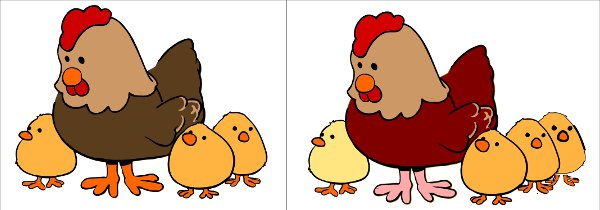 Dopasuj cień do odpowiedniego obrazka.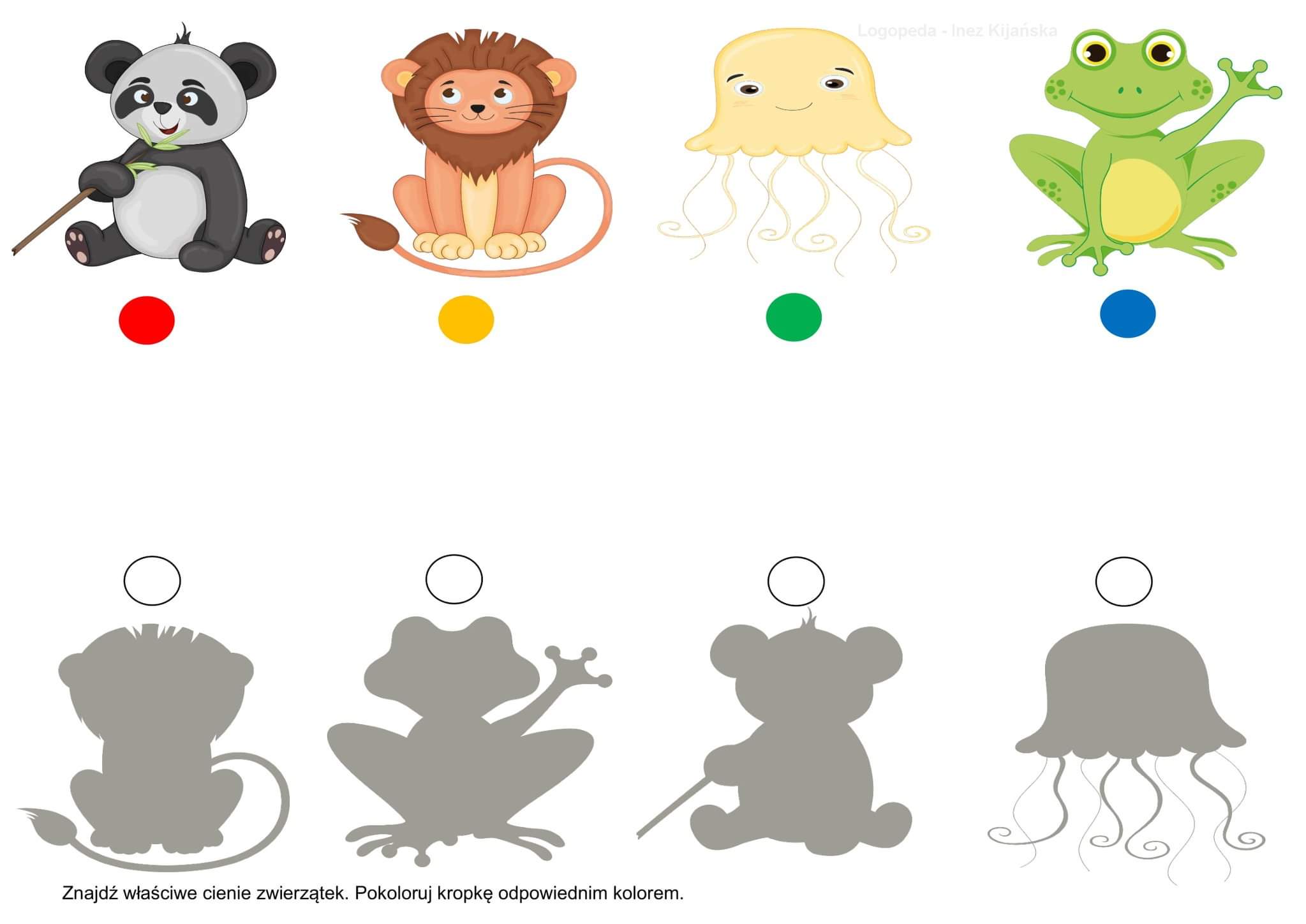 									Opracowała									Anna Drożdżewicz